Dzień pierwszy06.04.2020r.Zabawa „Czarodziejski woreczek”Rodzic gromadzi w worku przedmioty, które kojarzą się z Wielkanocą: koszyczek, jajka, baranek, zajączek, kurczaczek .... Dziecko wybiera w worku jeden przedmiot, rozpoznaje go po dotyku, a następnie wyjmuje z worka i pokazuje rodzicowi. Przedmioty wyjęte z worka dziecko ustawia na stoliku. Rodzic zadaje dziecku pytanie:- Z czym kojarzą Ci się te przedmioty?„Wielkanoc” Słuchanie wiersza Doroty KossakowskiejNa stole wielkanocnym jest bardzo kolorowo. Kolorowo i smacznie i oczywiście zdrowo. Mama upiekła mazurki, ciocia babkę zrobiła, a Hania ze swą siostrą baranka postawiła. Baranek z cukru stoi pośród owsa młodego. Na stole się znalazło coś jeszcze bardzo pięknego. Pisanki kolorowe zrobione przez rodzinę, Mama, tata i babcia robili je przez godzinę. Ala i siostra Hania też dzielnie pomagały. Przygotowane pisanki w koszyczku układały. Siedzi na nich kurczaczek, wygląda jak żółta kulka. Jak promień słońca ciepłego, który się zakradł z podwórka. Za chwilę mama przyniesie żurek z kiełbasą, sałatki, oraz roladę z szynki - ulubioną potrawę Beatki. Wszyscy podzielą się święconką i złożą sobie życzenia. Tradycja wielkanocna od wielu lat się nie zmienia.Rozmowa na temat wiersza:- Jak wygląda wielkanocny stół?- Jakie potrawy się na nim znajdują?- Co wykonała cała rodzina i włożyła do koszyczka?- Jaka jest tradycja wielkanocna?Ilustracje do wiersza: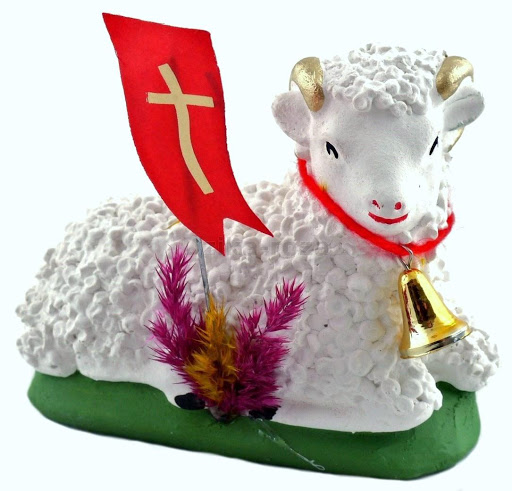 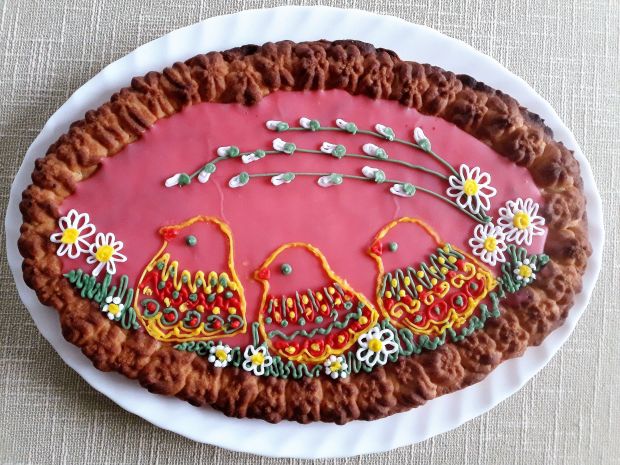 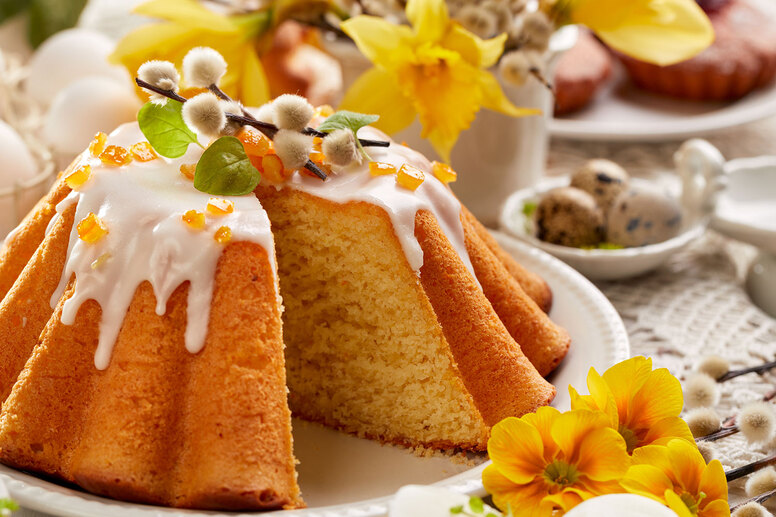 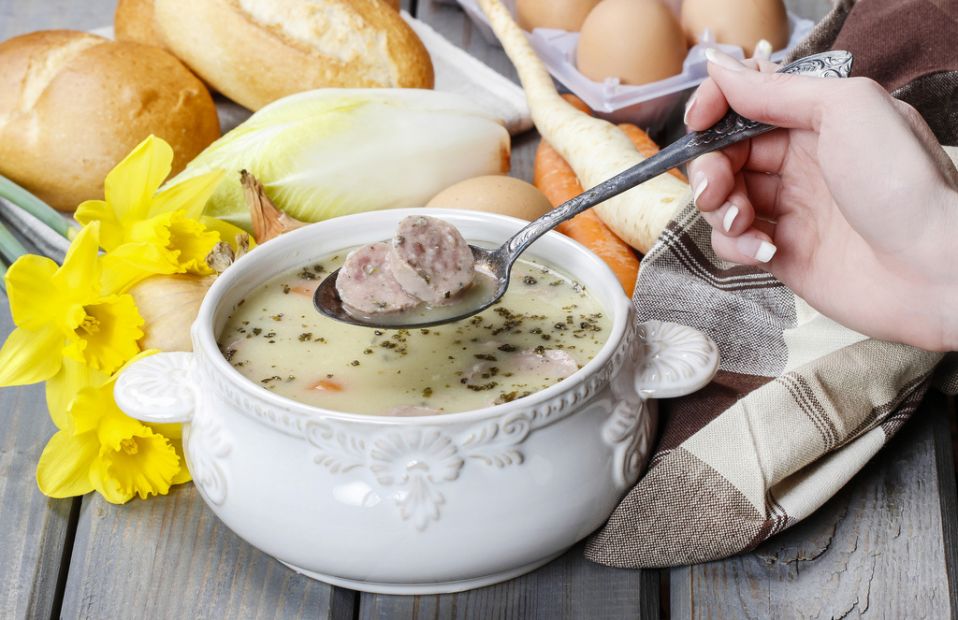 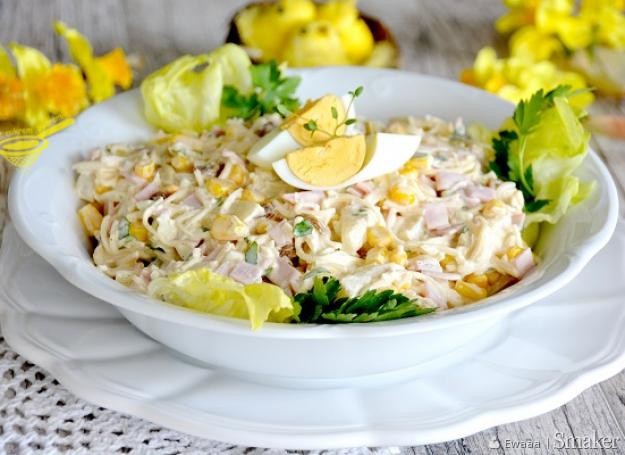 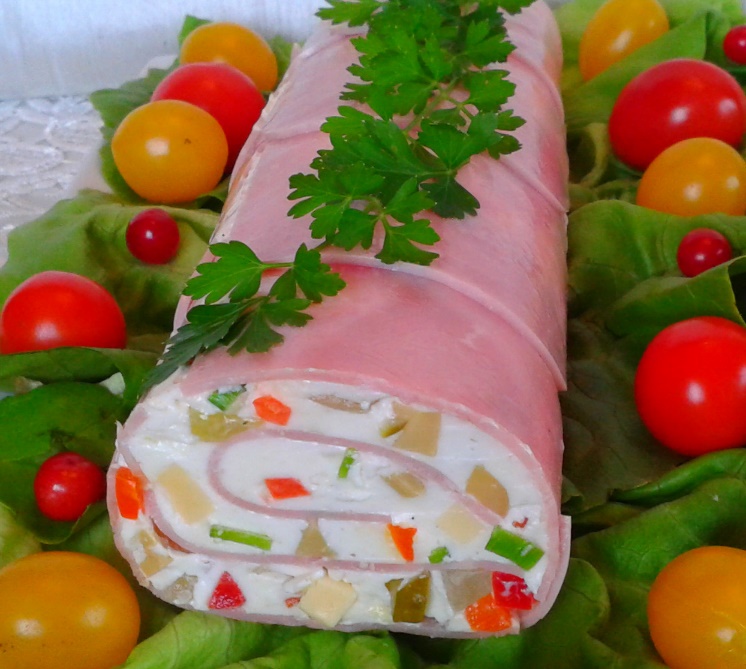 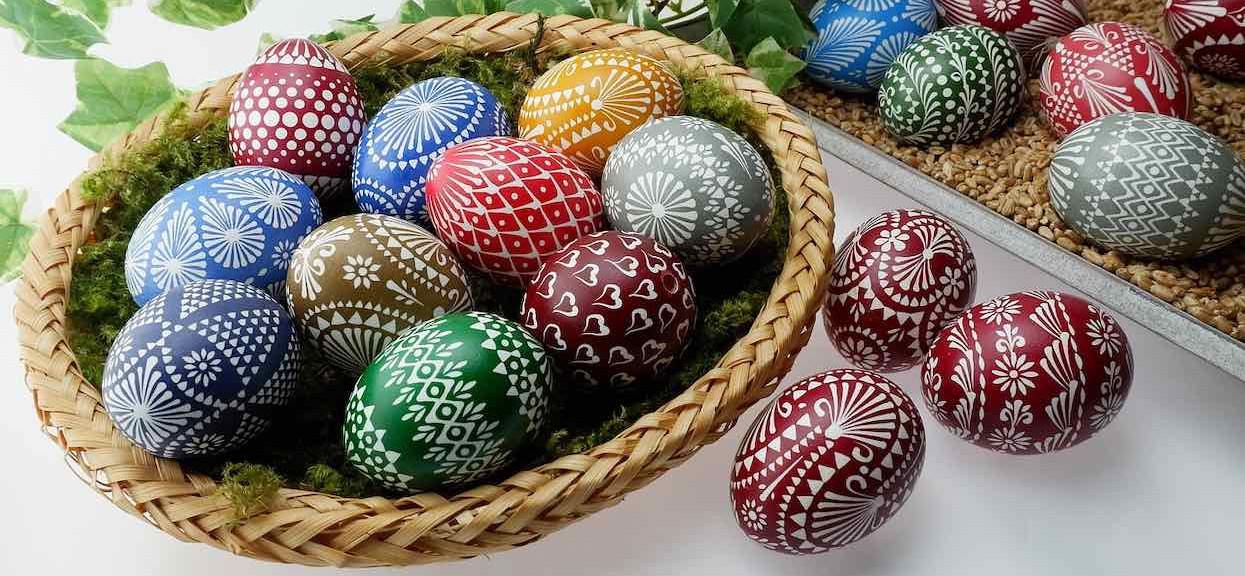 „Pocztówka wielkanocna” – praca z papieru. Dziecko ma zgromadzone różne materiały. Wykonuje pocztówkę wielkanocną według własnej inwencji twórczej. Przed przystąpieniem do pracy ogląda pocztówki wielkanocne przyniesione przez rodzica lub ilustracje pocztówek.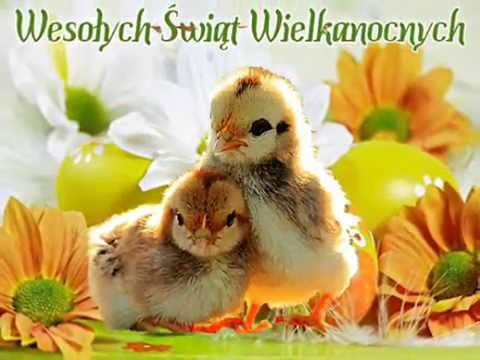 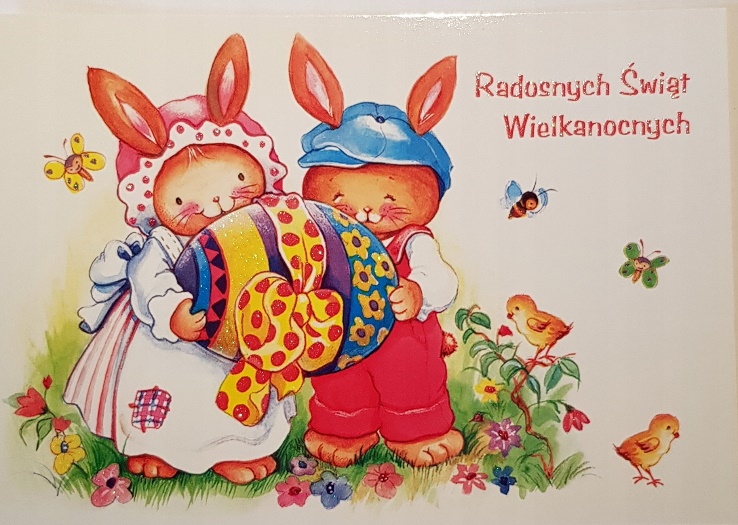 „Wielkanocne życzenia” – redagowanie życzeń.Dziecko próbuje redagować życzenia świąteczne swoim najbliższym. Rodzic zapisuje je na kartkę, a następnie po korekcie zapisuje na pocztówce wykonanej przez dziecko.Prace do wykonania w domuPodręcznik karty pracy4 latki- str. 365 latki - str. 41Ćwiczenia ruchowe ( do wyboru)https://www.youtube.com/watch?v=1cRo9RM5ilkhttps://www.youtube.com/watch?v=QaCxzdZfBLMhttps://www.youtube.com/watch?v=FZ3pj_ZkldQŻyczymy udanej zabawy :)